Português1. Lê o texto.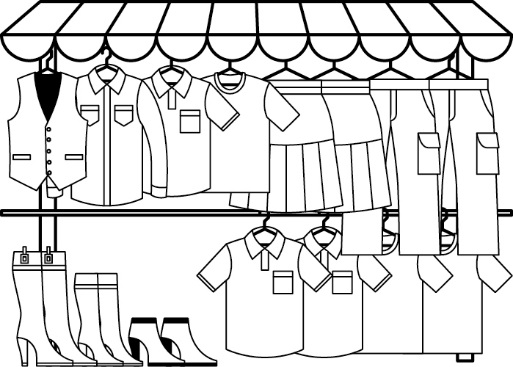 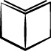 Na feiraA Rute foi à feira da terra da avó.É um local muito animado emuito colorido. A menina parou aver uma barraca de roupa que erauma verdadeira paleta colorida.Ela adorou um colete amarelo everde, que não era nada caro. Nãoo pediu à avó porque era pequenopara ela. Teve muita pena.Os autores2. Assinala se as afirmações são verdadeiras ou falsas de acordo com o texto.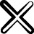 2.1. Copia do texto expressões que te permitem considerar as afirmações falsas.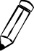 ____________________________________________________________________________________________________________________________________________________________________________________________________________________________________________________________________________________2.2. Reescreve as frases que consideraste falsas de forma a torná-las verdadeiras.____________________________________________________________________________________________________________________________________________________________________________________________________________________________________________________________________________________3. Completa as frases de acordo com o texto.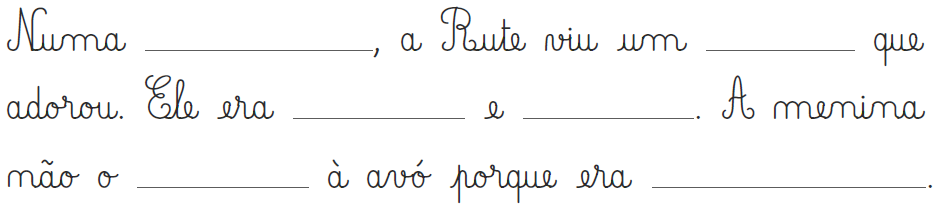 3.1. Pinta o colete com as cores referidas no texto.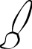 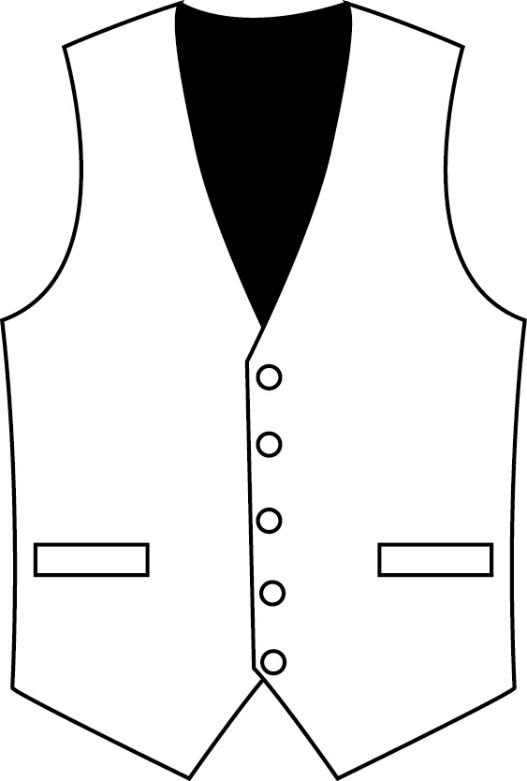 4. Ordena as palavras e escreve as frases.caro. O não colete era______________________________________________________________________menina. colete O pequeno era para a______________________________________________________________________5. Observa as imagens. Ordena as sílabas e escreve as palavras.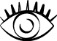 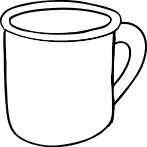 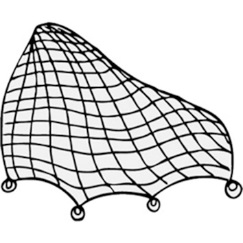 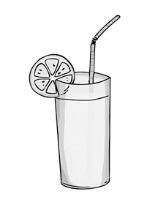 	_______________		____________		_______________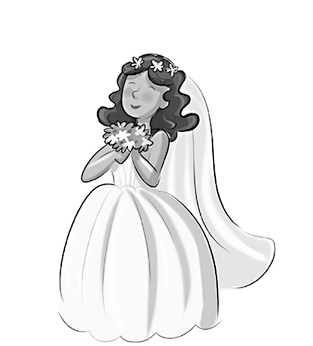 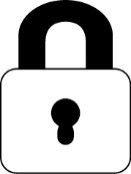 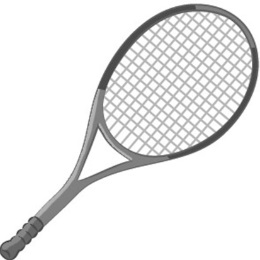 	_______________		____________		_______________5.1. Escolhe duas das palavras anteriores. Escreve uma frase para cada uma delas.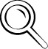 															____________________________________________________			____________________________________________________															____________________________________________________			____________________________________________________6. Completa as palavras das frases com ou .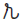 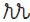 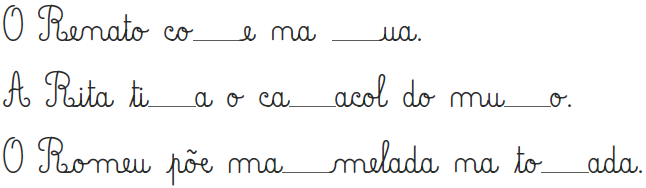 7. Observa as imagens. Completa as palavras.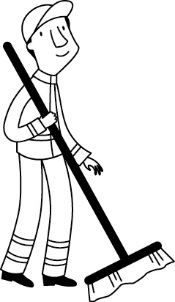 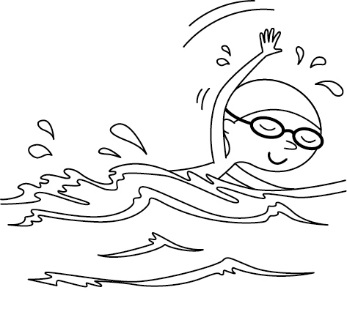 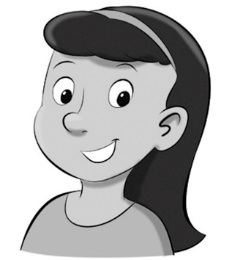 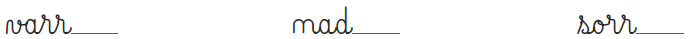 8. Observa a imagem.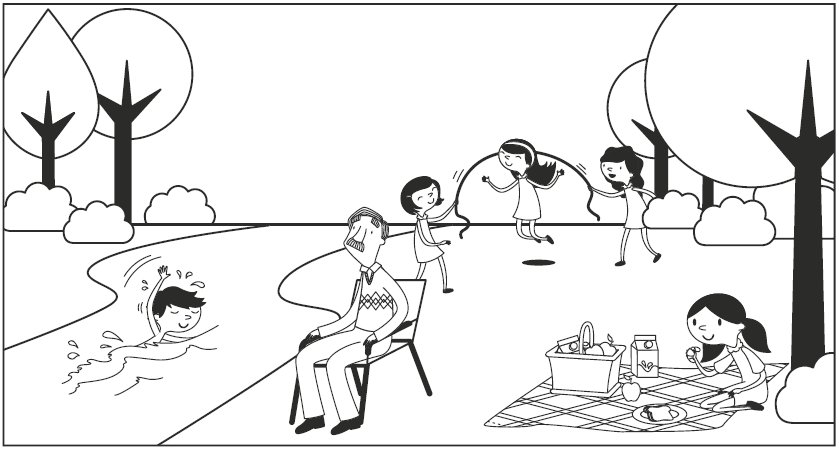 8.1. Descreve a imagem utilizando as palavras do quadro. ___________________________________________________________________________________________________________________________________________________________________________________________________________________________________________________________________________________________________________________________________________________________________________________________________________________________________________________________________________________________________VFA Rute foi à feira da terra da avó.Lá é tudo muito animado e pouco colorido.A menina parou a ver uma barraca de comida.